Всемирный день собак-поводырей, который отмечается ежегодно в последнюю среду апреля. Его цель - привлечь внимание общественности к этим особенным, замечательным собакам, которые безотказно и самоотверженно помогают слепым людям. 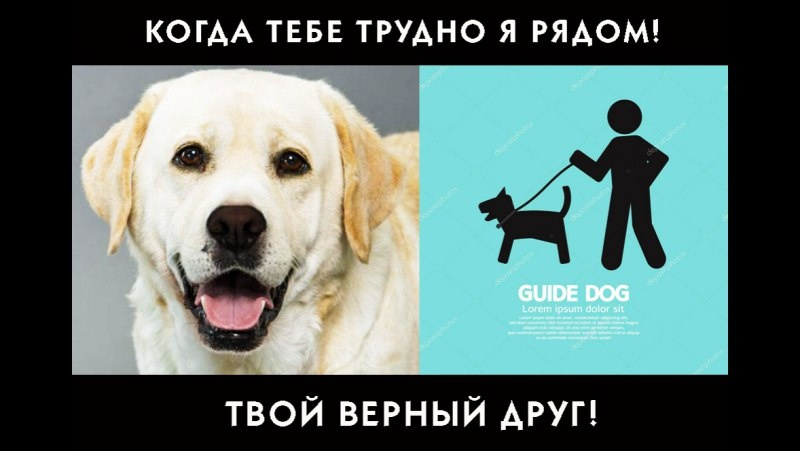 Собака – друг человека, а для незрячего человека собака-поводырь является не только другом, но и незаменимым помощником, «глазами», способом существования в этом мире.Поводырь для слепых – одна из самых «престижных» собачьих профессий. Люди используют собак в качестве поводырей вот уже несколько веков. Первые специализированные школы по подготовке животных были созданы в Германии после Первой мировой войны, чтобы помочь ветеранам, потерявшим зрение. В 1930-е годы подобные центры появились не только во многих странах Европы, но и в США. Сегодня практика использования собак-поводырей является вполне закономерной. Для собаки быть поводырём – тяжёлый и ответственный труд. Но четвероногие друзья не ропщут, а безотказно трудятся в жару и мороз, в снег и дождь, терпеливо следя за каждым шагом хозяина и помогая ему во всём. А хорошая собака-поводырь много чего может: она мастерски проведёт незрячего хозяина по маршруту, обходя любые препятствия, даже такие, как открытое окно или низко свесившееся дерево. Она сигнализирует о конце тротуара, о ступенях лестницы. Собака принесёт хозяину оброненные вещи, подаст тапочки. Она всегда рядом, терпеливо выслушает или просто молча посидит. Четвероногие помощники обучены соблюдать правила дорожного движения для пешеходов, в случае необходимости смогут защитить своего хозяина от нападения. В Германии в 80-х годах прошлого столетья в знак благодарности за облегчение жизни слепых людей на территории Берлинского зоопарка собакам-поводырям установили памятник. В Сиднее есть памятник собаке-поводырю по кличке Донна, которая занесена в книгу рекордов Гиннеса, как собака-поводырь долгожитель. На сегодняшний день, собаки-поводыри занимают не последнее место в списке вспомогательных средств, компенсирующих ограниченные возможности слепых. Их приравнивают к техническим приборам с повышенной точностью, отождествляя животных со средствами измерения давления и температуры.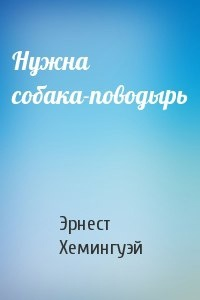 https://hemingway-lib.ru/rasskazi/nuzhna-sobaka-povodir.htmlПройдите по указанной выше ссылке и прочитайте рассказ «Нужна собака-поводырь» Эрнеста Хемингуэя.Совсем коротенький рассказ, но такой душевный, теплый и живой. 